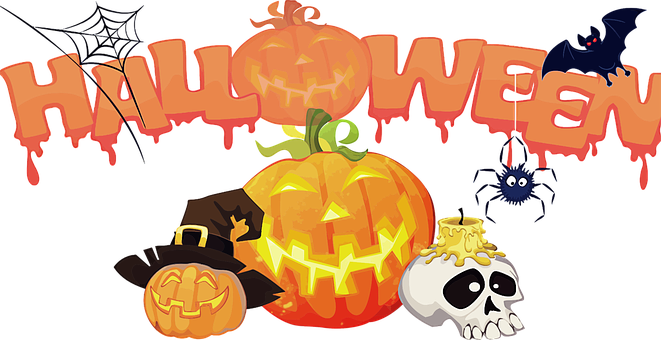 V pracovním listu si děti procvičí, co se ve videu dozvěděly o Halloweenu – v jakých zemích se slaví, jaké tradice se dodržují a odkud svátek pochází. U odpovědí a, b, c, d je správná jedna, ale i více odpovědí. Vhodné pro starší děti. Z pomůcek potřebují pouze tužku.Halloween ve světěHalloween II________________________________________________________Vyznač na slepé mapě, kde se v Evropě slaví Halloween. 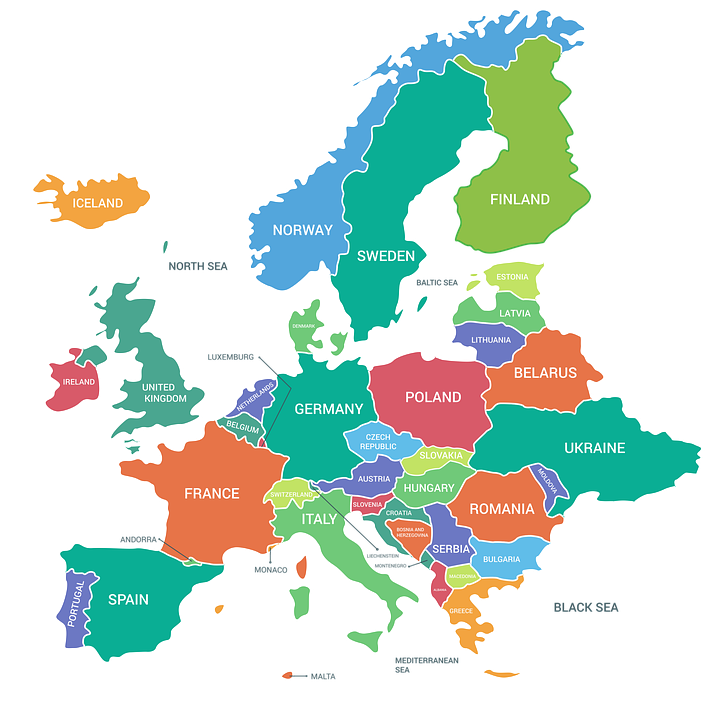 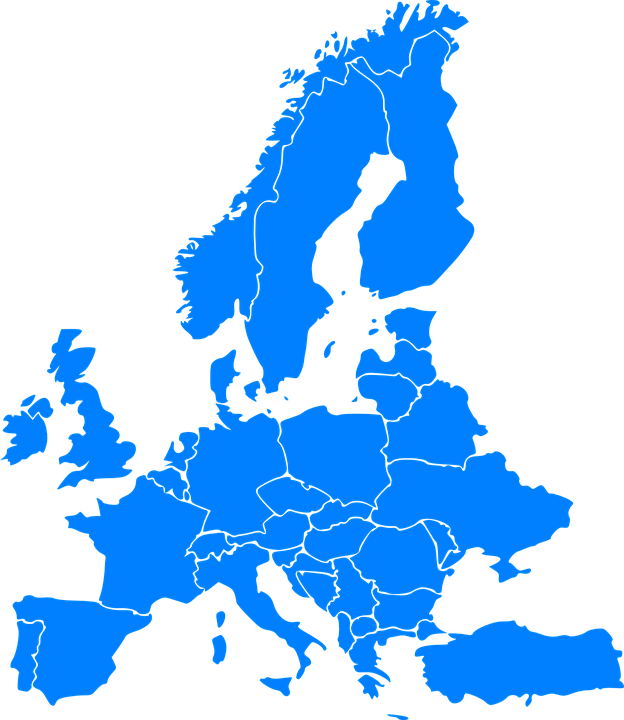 Dopiš země světa, kde se slaví Halloween a které nejsou v Evropě.………………………………………………………………………………………………………………………………………………………………………………………………………………………………………………………………………………………………………………………………………………………………Zakroužkuj jednu nebo více správných odpovědí.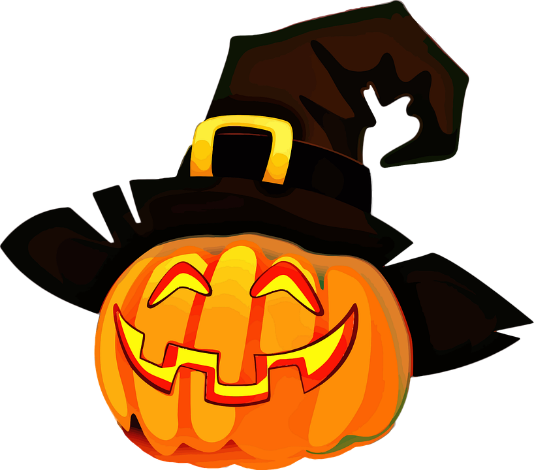 Jak se slaví Halloween v Mexiku?karnevalemlidé ohlodávají marcipánové lebkylidé dlabou místo dýně řepulidé slaví dámu smrti a pána podsvětíZ jaké země Halloween pochází?JaponskaMexikaIrskaUSA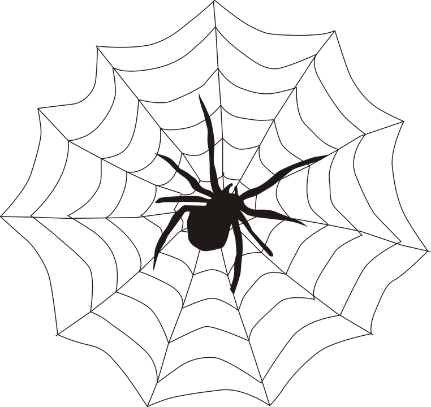 Co znamená, když na Halloween potkáš pavouka?……………………………………………………………….
……………………………………………………………….
……………………………………………………………….
Vybarvi tolik lebek, kolik ses dozvěděl/a nových informací.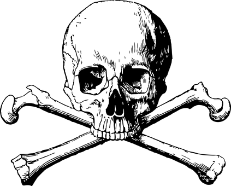 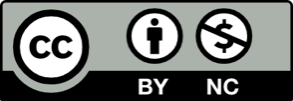 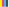 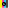 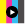 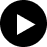 